Walter and Gladys Hill Public School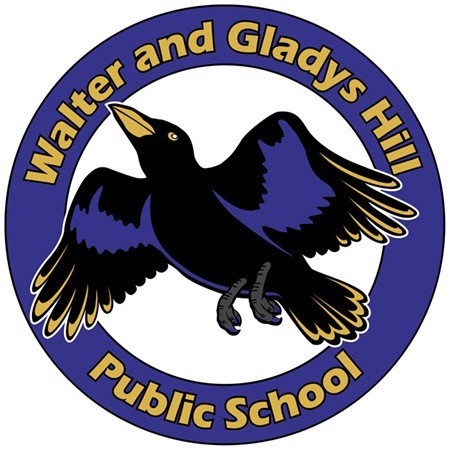 School Council Meeting Agenda Online and in Person @ 6:30 pmSeptember 19th, 2022Executive members:Chair: Shruti SharmaVice Chair: Freya FournySecretary: Andrea HallParent Council Advisor: Swapnil SharmaDirectors at large:  Christina Oxamitny, Marie McKay, Kriscinda MakiItemMatterSpeaker1Call meeting to Order/IntroductionsShruti Sharma2Review AgendaShruti Sharma3Approve meeting minutesShruti Sharma4Appoint a SecretaryShruti Sharma5Principal ReportMr. Thomas Andrews6Role of School Council /nomination process AGMShare DocumentsShruti Sharma7Discussion of last school yearShruti Sharma/Everyone8Meeting datesShruti Sharma9Meeting adjournedShruti Sharma